Na  temelju članka  57.  Poslovnika  Općinskog  vijeća  Općine  Ernestinovo (Službeni  glasnik Općine Ernestinovo, broj 2/21 ) sazivam 24.  SJEDNICU  OPĆINSKOG  VIJEĆAOPĆINE  ERNESTINOVOkoja će se održati dana  03.  svibnja  2023. (srijeda) s  početkom u 18.00  sati  u  vijećnici  Općine  Ernestinovo,  u  Ernestinovu,  V.  Nazora  64.  te  predlažem  sljedećiD n e v n i   r e dUsvajanje zapisnika sa 21., 22. i 23. sjednice Vijeća,Donošenje Odluke o I. Izmjenama i dopunama Proračuna Općine Ernestinovo za 2023.godinu Donošenje Odluke o izmjeni Odluke o grobljima na području Općine Ernestinovo Donošenje Odluke o stavljanju izvan snage Odluke o osnivanju područne vatrogasne zajednice Donošenje Odluke o davanju suglasnosti na Prijedlog Odluke o raspodjeli rezultata poslovanja za 2022.godinuDonošenje Odluke o davanju suglasnosti na Prijedlog Odluke o I. Izmjenama i dopunama financijskoga plana za 2023.godinu U slučaju   nemogućnosti  dolaska   na  sjednicu, molimo  Vas da o  tome  obavijestite Jedinstveni upravni odjel Općine Ernestinovo,  na  tel.: 270-226Predsjednik Općinskog          									Vijeća								Krunoslav DragičevićPRILOZI:Zapisnik sa 21., 22. i 23. sjednice Vijeća,Prijedlog Odluke o I. Izmjenama i dopunama Proračuna Općine Ernestinovo za 2023.godinu (+ Programi)Prijedlog Odluke o izmjeni Odluke o grobljima na području Općine Ernestinovo Prijedlog Odluke o stavljanju izvan snage Odluke o osnivanju područne vatrogasne zajednice Prijedlog Odluke o davanju suglasnosti na Prijedlog Odluke o raspodjeli rezultata poslovanja za 2022.godinuPrijedlog Odluke o davanju suglasnosti na Prijedlog Odluke o I. Izmjenama i dopunama financijskoga plana za 2023.godinu 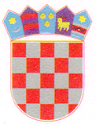 REPUBLIKA HRVATSKAOsječko-baranjska  županijaOpćina  ErnestinovoOpćinsko vijećeKLASA: 021-05/23-01/6URBROJ: 2158-19-01-23-1Ernestinovo,   27. travnja 2023.